                            Пояснительная записка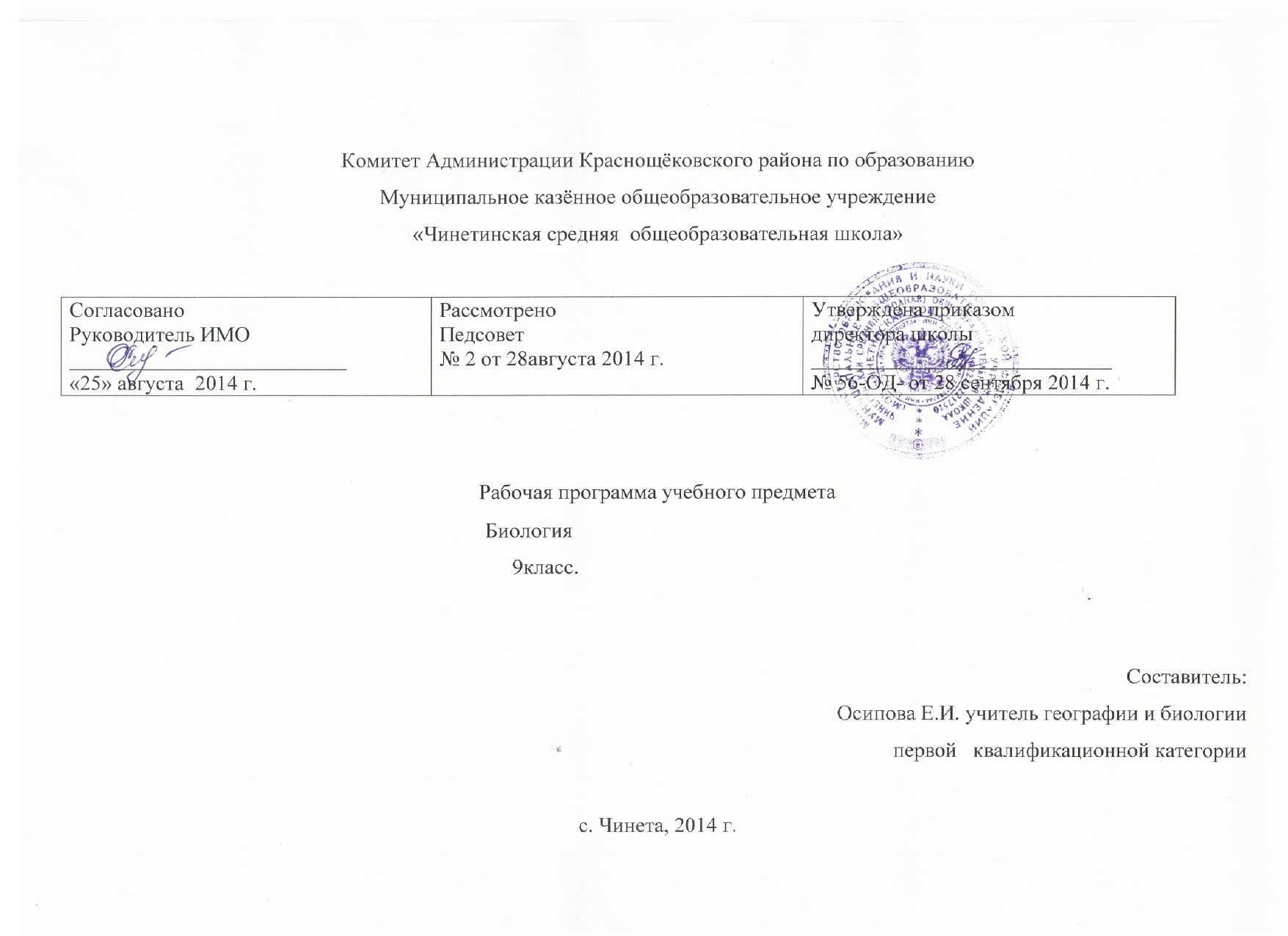             Рабочая программа составлена на основе:Федерального компонента государственного стандарта основного общего образования  на  базовом  уровне ( приказ МО РФ от 05. 03. 2004 г. № 1089);Приказа МО и науки от 03. 06. 2011г. № 1994 «О внесении изменений в федеральный базисный учебный план и примерные программы для образовательных учреждений РФ, реализующих программы общего образования»;Приказа Минобрнауки  России от 19.12.2012г. №1067 «Об утверждении федеральных перечней учебников, рекомендованных (допущенных) к использованию в образовательном процессе в образовательных учреждениях, реализующих образовательные программы общего образования и имеющих государственную аккредитацию, на 2013/2014 учебный год» (зарегистрировано в Минюсте России 30. 01.2013г.№26755);Авторской программы. Автор Н.И.Сонин/Программы  для общеобразовательных учреждений. Природоведение 5 класс,   Биология. 6-11 классы/,   М.: Дрофа, 2010;Федерального закона  от 29.12.2012 № 273 ФЗ « Об образовании в РФ»  Учебного плана ОУ 2013-2014 уч. год;Образовательной программы основного общего образования МКОУ «Чинетинская СОШ»;Положения О рабочей программе МКОУ «Чинетинская СОШ»;Годового календарного учебного графика.Рабочая программа предназначена для изучения биологии в 9 классе  основной  общеобразовательной  школы  по  учебнику: С.Г.Мамонтов, В.Б.Захаров, Н.И.Сонин   «Биология. Общие закономерности», 9 класс. Учебник для общеобразовательных учебных заведений, - М.:«Дрофа», 2010 г. Входит в федеральный перечень учебников, рекомендованных Министерством образования и науки Российской Федерации к использованию в образовательном процессе в общеобразовательных учреждениях, на 2013/2014 учебный год, утвержденный приказом Министерства образования и науки Российской Федерации от 19 декабря 2012 г. № 1067. Учебник имеет гриф «Рекомендовано Министерством образования и науки Российской Федерации». Рабочая программа включает разделы: пояснительную записку; содержание учебной программы; требования к уровню подготовки учащихся 9 класса; перечень учебно-методического обеспечения; список литературы; календарно-тематическое планирование.Изучение биологии на ступени основного общего образования направлено на достижение следующих целей: освоение знаний о живой природе и присущих ей закономерностях; строении, жизнедеятельности и средообразующей роли живых организмов; человеке как биосоциальном существе; о роли биологической науки в практической деятельности людей; методах познания живой природы; овладение умениями применять биологические знания для объяснения процессов и явлений живой природы, жизнедеятельности собственного организма; использовать информацию о современных достижениях в области биологии и экологии, о факторах здоровья и риска; работать с биологическими приборами, инструментами, справочниками; проводить наблюдения за биологическими объектами и состоянием собственного организма, биологические эксперименты; развитие познавательных интересов, интеллектуальных и творческих способностей в процессе проведения наблюдений за живыми организмами, биологических экспериментов, работы с различными источниками информации; воспитание позитивного ценностного отношения к живой природе, собственному здоровью и здоровью других людей; культуры поведения в природе; иcпользование приобретенных знаний и умений в повседневной жизни для ухода за растениями, домашними животными, заботы о собственном здоровье, оказания первой помощи себе и окружающим; оценки последствий своей деятельности по отношению к природной среде, собственному организму, здоровью других людей; для соблюдения правил поведения в окружающей среде, норм здорового образа жизни, профилактики заболеваний, травматизма и стрессов, вредных привычек, ВИЧ-инфекции.Место предмета в учебном плане:Учебный план отводит 70 учебных часов  для обязательного изучения биологии в 9 классе основной школы, из расчёта 2  учебных часа в неделю.Содержание учебной программыВведение (1 час). Место курса « Общие закономерности» в системе естественнонаучных дисциплин, а также в биологических науках. Цели и задачи курса. Значение предмета для понимания единства всего живого и взаимозависимости всех частей биосферы Земли.Раздел 1.Эволюция животного мира на Земле (23 часа)Тема 1.1. Многообразие живого мира. Основные свойства живых организмов (2 часа) Единство химического состава живой материи; основные группы химических элементов и молекул, образующие живое вещество биосферы. Клеточное строение организмов, населяющих Землю. Обмен веществ и саморегуляция в биологических системах. Самовоспроизведение; наследственность и изменчивость как основа существования живой материи. Рост и развитие. Раздражимость; формы избирательной реакции организмов на внешние воздействия. Ритмичность процессов жизнедеятельности; биологические ритмы и их значение. Дискретность живого вещества и взаимоотношение части и целого в биосистемах. Энергозависимость живых организмов; формы потребления энергии. Тема 1.2. Развитие биологии в додарвиновский период (2 часа) Развитие биологии в додарвиновский период. Господство в науке представлений об «изначальной целесообразности» и неизменности живой природы. Работы К.Линнея по систематике растений и животных. Эволюционная теория Ж.Б.Ламарка. Тема 1.3. Теория Ч.Дарвина о происхождении видов путем естественного отбора (5часов) Предпосылки возникновения учения Ч.Дарвина: достижения в области естественных наук, экспедиционный материал Ч.Дарвина. Учение Ч.Дарвина об искусственном отборе. Учение Ч. Дарвина о естественном отборе. Вид – элементарная эволюционная единица. Всеобщая индивидуальная изменчивость и избыточная численность потомства. Борьба за существование и естественный отбор. Демонстрация. Биография Ч.Дарвина. Тема 1.4. Приспособленность организмов к условиям внешней среды как результат действия естественного отбора (2 часа) Приспособительные особенности строения, окраски тела и поведения животных. Забота о потомстве. Физиологические адаптации. Тема 1.5. Микроэволюция (2 часа) Вид как генетически изолированная система; репродуктивная изоляция и ее механизмы. Популяционная структура вида; экологические и генетические характеристики популяций. Популяция – элементарная эволюционная единица. Пути и скорость видообразования; географическое и экологическое видообразование. Демонстрация схем, иллюстрирующих процесс географического видообразования; живых растений и животных, гербариев и коллекций, показывающих индивидуальную изменчивость и разнообразие сортов культурных растений и пород домашних животных, а также результаты приспособленности организмов к среде обитания и результаты видообразования. Лабораторные и практические работы 1. Изучение приспособленности организмов к среде обитания. 2. Изучение изменчивости, критериев вида, результатов искусственного отбора на сортах культурных растений.Тема 1.6. Биологические последствия адаптации. Макроэволюция (3 часа) Главные направления эволюционного процесса. Биологический прогресс и биологический регресс (А.Н.Северцов). Пути достижения биологического прогресса. Основные закономерности эволюции: дивергенция, конвергенция, параллелизм, правила эволюции групп организмов. Результаты эволюции: многообразие видов, органическая целесообразность, постепенное усложнение организации. Тема 1.7. Возникновение жизни на Земле (2 часа) Органический мир как результат эволюции. Возникновение и развитие жизни на Земле. Химический,(теория академика А.И.Опарина), биологический и социальный этапы развития живой материи. Филогенетические связи в живой природе; естественная классификация живых организмов.Демонстрация схем возникновения одноклеточных эукариот, многоклеточных организмов, развития царств растений и животных.Тема 1.8. Развитие жизни на Земле (5 часов)Развитие жизни на Земле в архейскую, протерозойскую эры. Первые среды жизни на Земле. Появление всех современных типов беспозвоночных животных. Первые хордовые. Развитие водных растений.Развитие жизни на Земле в палеозойскую эру. Появление и эволюция сухопутных растений. Папоротники, семенные папоротники, голосеменные растения. Возникновение позвоночных: рыбы, земноводные, пресмыкающиеся.Развитие жизни на Земле в мезозойскую и кайнозойскую эры. Появление и распространение покрытосеменных растений. Возникновение птиц и млекопитающих. Появление и развитие приматов.Происхождение человека. Место человека в живой природе. Систематическое положение вида Homo sapiens в системе животного мира. Признаки и свойства человека, позволяющие отнести его к различным систематическим группам царства животных. Стадии эволюции человека: древнейший человек, древний человек, первые современные люди.Свойства человека как биологического вида. Популяционная структура вида Homo sapiens; человеческие расы; расообразование; единство происхождения рас. Антинаучная сущность расизма.Демонстрация репродукций картин, отражающих фауну и флору различных эр и периодов; схем развития царств живой природы; окаменелостей, отпечатков растений в древних породах.Модели скелетов человека и позвоночных животных.Основные понятия. Биология. Жизнь. Основные отличия живых организмов от объектов неживой природы. Уровни организации живой материи. Объекты и методы изучения в биологии. Многообразие живого мира.Эволюция. Вид, популяция; их критерии. Борьба за существование. Естественный отбор как результат борьбы за существование в конкретных условиях среды обитания. «Волны жизни».Макроэволюция. Биологический прогресс и регресс. Пути достижения биологического прогресса; ароморфозы, идиоадаптации, общая дегенерация.Теория академика А.И.Опарина о происхождении жизни на Земле.Развитие животных и растений в различные периоды существования Земли. Постепенное усложнение организации и приспособление к условиям среды живых организмов в процессе эволюции. Происхождение человека. Движущие силы антропогенеза. Роль труда в процессе превращения обезьяны в человека. Человеческие расы, их единство. Критика расизма.Умения. Объяснять с материалистических позиций процесс возникновения жизни на Земле как естественное событие в цепи эволюционных преобразований материи в целом.Объяснять основные свойства живых организмов, в том числе процессы метаболизма, саморегуляцию; понятие гомеостаза как результат эволюции живой материи.Использовать текст учебника и других учебных пособий для составления таблиц, отражающих этапы развития жизни на Земле, становления человека. Использовать текст учебника для работы с натуральными объектами. Межпредметные связи. Неорганическая химия. Кислород, водород, углерод, азот, сера, фосфор и др. элементы п/с Д.И.Менделеева, их основные свойства. История. Культура Западной Европы конца XV – первой половины XVII в. Культура первого периода новой истории. Великие географические открытия. Раздел 2. Структурная организация живых организмов (12 часов)Тема 2.1. Химическая организация клетки (4 часа)Элементный состав клетки. Распространенность элементов, их вклад в образование живой материи и объектов неживой природы. Макроэлементы, микроэлементы; их вклад в образование неорганических и органических молекул живого вещества.Неорганические молекулы живого вещества: вода; химические свойства и биологическая роль. Соли неорганических кислот, их вклад в обеспечение процессов жизнедеятельности и поддержании гомеостаза. Роль катионов и анионов в обеспечении процессов жизнедеятельности. Органические молекулы. Биологические полимеры – белки; структурная организация. Функции белковых молекул. Углеводы. Строение и биологическая роль. Жиры – основной структурный компонент клеточных мембран и источник энергии. ДНК – молекулы наследственности. Демонстрация объемных моделей структурной организации биологических полимеров: белков и нуклеиновых кислот.Тема 2.2. Обмен веществ и преобразование энергии в клетке (3 часа)Обмен веществ и превращение энергии в клетке. Транспорт веществ через клеточную мембрану. Пино- и фагоцитоз. Внутриклеточное пищеварение и накопление энергии; расщепление глюкозы. Биосинтез белков, жиров и углеводов в клетке.Тема 2.3. Строение и функции клеток (5 часов)Прокариотические клетки; форма и размеры. Строение цитоплазмы бактнриальной клетки; организация метаболизма у прокариот. Генетический аппарат бактерий. Спорообразование. Размножение. Эукариотическая клетка. Цитоплазма эукариотической клетки. Органеллы цитоплазмы, их структура и функции. Цитоскелет. Включения, значение и роль в метаболизме клеток. Клеточное ядро – центр управления жизнедеятельностью клетки. Структуры клеточного ядра: ядерная оболочка, хроматин, ядрышко. Особенности строения растительной клетки.Деление клеток. Клетки в многоклеточном организме. Понятие о дифференцировке клеток многоклеточного организма. Митотический цикл: интерфаза, редупликация ДНК; митоз, фазы митотического деления и преобразования хромосом; биологический смысл и значение митоза (бесполое размножение, рост. Клеточная теория строения организмов.Демонстрация.  Модели клетки. Схемы строения органоидов растительной и животной клеток. Микропрепараты клеток. Фигуры митотического деления в клетках корешка лука под микроскопом и на схеме. Лабораторная работа 3. Изучение клеток бактерий, растений и животных на готовых микропрепаратах.Основные понятия. Органические и неорганические вещества, образующие структурные компоненты клеток. Прокариоты: бактерии и синезеленые водоросли (цианобактерии). Эукариотическая клетка; многообразие эукариот; клетки одноклеточных и многоклеточных организмов. Особенности растительной и животной клеток. Ядро и цитоплазма – главные составные части клетки. Органоиды цитоплазмы. Включения. Хромосомы. Кариотип. Митотический цикл; митоз. Биологический смысл митоза. Положения клеточной теории строения организмов.Умения. Объяснять рисунки и схемы, представленные в учебнике. Самостоятельно составлять схемы процессов, протекающих в клетке, и «привязывать» отдельные их этапы к различным клеточным структурам. Иллюстрировать ответ простейшими схемами и рисунками клеточных структур. Работать с микроскопом и изготовлять простейшие препараты для микроскопического исследования.Межпредметные связи. Неорганическая химия. Химические связи. строение вещества. Окислительно-восстановительные реакции. Физика. Свойства жидкостей, тепловые явления. Законы термодинамики.Раздел 3. Размножение и индивидуальное развитие организмов (5 часов)Тема 3.1. Размножение организмов (2 часа) Сущность и формы размножения организмов. Бесполое размножение растений и животных. Половое размножение животных и растений; образование половых клеток, осеменение и оплодотворение. Биологическое значение полового размножения. Гаметогенез. Периоды образования половых клеток: размножение, рост, созревание (мейоз) и формирование половых клеток. Оплодотворение.Демонстрация плакатов, иллюстрирующих способы вегетативного размножения плодовых деревьев и овощных культур; микропрепаратов яйцеклеток.Тема 3.2. Индивидуальное развитие организмов (онтогенез) (3 часа)Эмбриональный период развития. Основные закономерности дробления; образование однослойного зародыша – бластулы. Гаструляция; закономерности образования двухслойного зародыша – гаструлы. Первичный органогенез и дальнейшая дифференцировка тканей органов и систем. Постэмбриональный период развития. Формы постэмбрионального периода развития. Непрямое развитие; полный и неполный метаморфоз. Биологический смысл развития с метаморфозом. Прямое развитие. Общие закономерности развития. Биогенетический закон.Демонстрация таблиц, иллюстрирующих процесс метаморфоза у членистоногих, позвоночных; таблиц, отражающих сходство зародышей позвоночных животных.Основные понятия. Многообразие форм и распространенность бесполого размножения. Биологическое значение бесполого размножения. Половое размножение и его биологическое значение; мейоз и его биологическое значение. Оплодотворение.Умения. Объяснять процесс мейоза и другие этапы образования половых клеток, используя схемы и рисунки из учебника. Характеризовать сущность бесполого и полового размножения.Межпредметные связи. Неорганическая химия. Охрана природы от воздействия отходов химических производств. Физика. Электромагнитное поле. Ионизирующее излучение, понятие о дозе излучения и биологической защите. Раздел 4. Наследственность и изменчивость организмов (20 часов)Тема 4.1. Закономерности наследования признаков (10 часов)Открытие Г.Менделем закономерностей наследования признаков. Гибридологический метод изучения наследственности.Генотип как целостная система. Взаимодействие аллельных и неаллельных генов в определении признаков.Практическая  работа1. Решение генетических задач и составление родословных.Тема 4.2. Закономерности изменчивости (6 часов)Основные формы изменчивости. Генотипическая изменчивость. Мутации. Значение мутаций для практики сельского хозяйства и биотехнологии. Комбинативная изменчивость. Эволюционное значение комбинативной изменчивости.Фенотипическая, или модификационная, изменчивость. Роль условий внешней среды в развитии и проявлении признаков и свойств.Демонстрация. Примеры модификационной изменчивости.Лабораторная работа4. Построение вариационной кривой (размеры листьев растений, антропометрические данные учащихся)Тема 4.3. Селекция растений, животных и микроорганизмов (4 часа)Центры происхождения и разнообразия культурных растений. Сорт, порода, штамм. Методы селекции растений и животных. Достижения и основные направления современной селекции. Значение селекции для развития сельскохозяйственного производства, медицинской, микробиологической и других отраслей промышленности.Основные понятия. Ген. Генотип как система взаимодействующих генов организма. Признак, свойство, фенотип. Генетическое определение пола у растений и животных. Наследственная и ненаследственная изменчивость. Мутационная и комбинативная изменчивость. Модификации; норма реакции. Селекция; гибридизация и отбор. Гетерозис и полиплоидия, их значение. Сорт, порода, штамм.Умения. Объяснять механизмы передачи признаков и свойств из поколения в поколение, а также возникновение отличий от родительских форм у потомков. Составлять простейшие родословные и решать генетические задачи. Понимать необходимость развития теоретической генетики и практической селекции для повышения эффективности сельскохозяйственного производства и снижения себестоимости продовольствия.Межпредметные связи. Неорганическая химия. Охрана природы от воздействия отходов химических производств. Раздел 5. Взаимоотношения организмов и среды. Основы экологии (6 часов)Тема 5.1. Биосфера , ее структура и функции (4 часа)Биосфера – живая оболочка планеты. Структура биосферы. Компоненты биосферы: живое вещество, видовой состав, разнообразие и вклад в биомассу; биокосное и косное вещество биосферы (В.И.Вернадский). Круговорот веществ в природе.Естественные сообщества живых организмов. Биогеоценозы. Компоненты биогеоценозов: продуценты, консументы, редуценты. Биоценозы: видовое разнообразие, плотность популяций, биомасса.Абиотические факторы среды. Роль температуры, освещенности, влажности и других факторов в жизнедеятельности сообществ. Интенсивность действия фактора среды; ограничивающий фактор. Взаимодействие факторов среды, пределы выносливости. Биотические факторы среды. Цепи и сети питания.  Смена биоценозов. Причины смены биоценозов; формирование новы сообществ.Формы взаимоотношений между организмами. Позитивные отношения – симбиоз: мутуализм, кооперация, комменсализм. Антибиотические отношения: хищничество, паразитизм, конкуренция. Нейтральные отношения – нейтрализм.Демонстрация: а) схем, иллюстрирующих структуру биосферы и характеризующих отдельные ее составные части; таблиц видового состава и разнообразия живых организмов биосферы; схем круговорота веществ в природе; б) примеров симбиоза представителей различных царств живой природы.Тема 5.2. Человек и биосфера (2 часа)Природные ресурсы и их использование.Антропогенные факторы воздействия на биоценозы (роль человека в природе); последствия хозяйственной деятельности человека. Проблемы рационального природопользования, охраны природы: защита от загрязнений, сохранение эталонов и памятников природы, обеспечение природными ресурсами населения планеты.Демонстрация карт заповедных территорий нашей страны.Основные понятия. Биосфера. Биомасса Земли. Биологическая продуктивность, Живое вещество и его функции. Биологический круговорот веществ в природе. Экология. Внешняя среда. Экологические факторы. Абиотические, биотические и антропогенные факторы. Экологические системы: биогеоценоз, биоценоз, агроценоз. Продуценты, консументы, редуценты. Саморегуляция, смена биоценозов и восстановление биоценозов.Воздействие человека на биосферу. Охрана природы; биологический и социальный смысл сохранения видового разнообразия биоценозов. Рациональное природопользование; неисчерпаемые и исчерпаемые ресурсы. Заповедники, заказники, парки. Красная книга. Бионика.Умения. Выявлять признаки приспособленности видов к совместному существованию в экологических системах. Анализировать видовой состав биоценозов. Выделять отдельные формы взаимоотношений в биоценозах; характеризовать пищевые сети в конкретных условиях обитания.Межпредметные связи. Неорганическая химия. Кислород, сера, азот, фосфор, углерод, их химические свойства. Охрана природы от воздействия отходов химических производств. Заключение (1 час)ТЕМАТИЧЕСКИЙ ПЛАНКалендарно-тематический план3. Требования к уровню подготовки выпускников основной школы  В результате изучения биологии учащиеся должны знать/понимать: 
• особенности жизни как формы существования материи; 
      • роль физических и химических процессов в живых системах различного иерархического уровня организации;
      • фундаментальные понятия биологии;       • сущность процессов обмена веществ, онтогенеза, наследственности и изменчивости;       • основные теории биологии: клеточную, хромосомную теорию наследственности, эволюционную, антропогенеза;       • соотношение социального и биологического в эволюции человека;       • основные области применения биологических знаний в практике сельского хозяйства, в ряде отраслей промышленности, при охране окружающей среды и здоровья человека;  уметь: 
      • пользоваться знанием общебиологических закономерностей для объяснения с материалистических позиций вопросов происхождения и развития жизни на Земле, а также различных групп растений, животных , в том числе и человека;
      • давать аргументированную оценку новой информации по биологическим вопросам; 
      • работать с микроскопом и изготовлять простейшие препараты для микроскопических исследований; 
      • решать генетические задачи, составлять родословные, строить вариационные кривые на растительном и животном материале;
      • работать с учебной и научно-популярной литературой, составлять план, конспект, реферат; 
      • владеть языком предмета.Критерии и нормы оценки знанийУстный опрос:«5» – выполнил всё задание правильно;«4» - выполнил всё задание с 1-2 ошибками;«3» – часто ошибался, выполнил правильно только половину задания;«2» – почти ничего не смог выполнить правильно;«1» – вообще не выполнил задание.  Выполнение тестовых заданий.
Задания с выбором ответа (закрытый тест), задания « дополните  предложение» (открытый тест) оценивается в один и два балла соответственно. «5»: 80 – 100  % от общего числа баллов«4»: 70 - 75 %     «3»: 50 - 65 %
Выполнение практических и лабораторных работ. 
Оценка   «5» ставится, если:
1.  Правильной самостоятельно  определяет цель данных работ; выполняет работу в полном объёме с соблюдением необходимой  ' последовательности проведения опытов, измерений.
2.  Грамотно, логично описывает ход практических (лабораторных) работ, правильно формулирует выводы; точно и аккуратно выполняет все записи, таблицы, рисунки, чертежи, графики, вычисления. 
Оценка   «4» ставится, если ученик:
1.  Выполняет практическую (лабораторную) работу полностью в соответствии с требованиями при оценивании результатов на "5", но допускает в вычислениях, измерениях два — три недочёта или одну негрубую ошибку и один недочёт.
2.  При оформлении работ допускает неточности в описании хода действий; делает неполные выводы при обобщении.
 
Оценка   «3» ставится, если ученик: 
1. Правильно выполняет работу не менее, чем на 50%, однако объём выполненной части таков, что позволяет получить верные результаты и сделать выводы по основным, принципиальным важным задачам работы.
2.  Допускает грубую ошибку в ходе выполнения работы: в объяснении, в оформлении, в соблюдении правил техники безопасности, которую ученик исправляет по требованию учителя.
   
Оценка   "2" ставится, если ученик:
1.  Не определяет самостоятельно цель работы, не может без помощи учителя подготовить соответствующее оборудование; выполняет работу не полностью, и объём выполненной части не позволяет сделать правильные выводы.
2.  Допускает две и более грубые ошибки в ходе работ, которые не может исправить по требованию педагога; или производит измерения, вычисления, наблюдения неверно.
    Оценка    «1» ставится в случае:
1.      Нет ответа.	 4.Список  литературы:1.Программы для общеобразовательных учреждений к комплекту учебников, созданных под руководством Н.И.Сонина. Биология. 5 -11 классы.– М.: Дрофа, 2010.2.Г.Мамонтов, В.Б.Захаров, Н.И.Сонин «Биология. Общие закономерности.. 9 класс. Учебник для общеобразовательных учебных заведений, -М.: Дрофа, 2010 г..3. Методическое пособие «Поурочные тесты и задания» Г.И. Лернер. Москва. ЭКСМО. 2009.4 «Учебно-тренировочные материалы для подготовки учащихся к ЕГЭ». Интеллект-центр 2011.5.Готовимся к ЕГЭ. Биология/Общая биология. – М.: Дрофа, 2011. -254с.6.Т.А.Ловкова, Н.И.Сонин «Биология. Общие закономерности. 9 класс», Методическое пособие к учебнику С.Г.Мамонтов, В.Б.Захаров, Н.И.Сонин «Биология. Общие закономерности.. 9 класс. Учебник для общеобразовательных учебных заведений, -М.:Дрофа, 2009 г.7. Т.А.Козлова, В.С.Кучменко «Биология в таблицах.6-11 классы: Справочное пособие, -М.: Дрофа, 2002 г.8С.В.Цибулевский, В.Б.Захаров, Н.И.Сонин «Биология. Общие закономерности. 9 класс»: Рабочая тетрадь к учебнику С.Г.Мамонтов, В.Б.Захаров, Н.И.Сонин «Биология. Общие закономерности.. 9 класс. Учебник для общеобразовательных учебных заведений, -М.: Дрофа,2010 г..Информационные ресурсы:1.Лабораторный практикум. Биология 6-11.2.Биология.9 класс. Общие закономерности. Мультимедийное приложение к учебникПояснительная запискаДанная рабочая программа составлена на основе: Федерального компонента государственного стандарта основного общего образования  на  базовом  уровне ( приказ МО РФ от 05. 03. 2004 г. № 1089);Приказа МО и науки от 03. 06. 2011г. № 1994 «О внесении изменений в федеральный базисный учебный план и примерные программы для образовательных учреждений РФ, реализующих программы общего образования»;Приказа Минобрнауки  России от 19.12.2012г. №1067 «Об утверждении федеральных перечней учебников, рекомендованных (допущенных) к использованию в образовательном процессе в образовательных учреждениях, реализующих образовательные программы общего образования и имеющих государственную аккредитацию, на 2013/2014 учебный год» (зарегистрировано в Минюсте России 30. 01.2013г.№26755);Авторской программы. Автор И.И.Баринова//Программы  общеобразовательных учреждений. География. 6-11 класс. Составитель С.В. Курчина, М.: Дрофа, 2011;Федерального закона  от 29.12.2012 № 273 ФЗ « Об образовании в РФ»  Учебного плана ОУ 2013-2014 уч. год;Образовательной программы основного общего образования МКОУ «Чинетинская СОШ»;Положения О рабочей программе МКОУ «Чинетинская СОШ»;Годового календарного учебного графика. Изучение географии  направлено на достижение следующих целей:освоение знаний об основных географических понятиях, географических особенностях природы, населения и хозяйства разных территорий; о России во всем ее географическом разнообразии и целостности; об окружающей среде, путях ее сохранения и рационального использования;овладение умениями ориентироваться на местности; использовать один из «языков» международного общения – географическую карту, статистические материалы, современные геоинформационные технологии для поиска, интерпретации и демонстрации различных географических данных; применять географические знания для объяснения и оценки разнообразных явлений и процессов;развитие познавательных интересов, интеллектуальных и творческих способностей в процессе наблюдений за состоянием окружающей среды, решения географических задач, самостоятельного приобретения новых знаний;воспитание любви к своей местности, своему региону, своей стране; взаимопонимания с другими народами; экологической культуры, бережного отношения к окружающей среде;применение географических знаний и умений в повседневной жизни для сохранения окружающей среды и социально-ответственного поведения в ней; адаптации к условиям проживания на определенной территории; самостоятельному оцениванию уровня безопасности окружающей среды как сферы жизнедеятельности                                УМК для учителя:Учебники: А.И. Алексеев и др. «География России: хозяйство и географические районы» (издательство «Дрофа»)Методическая литература: универсальные поурочные разработки по географии России 9 класс ( составитель Е.А. Жижина, издательство «ВАКО» Москва .)Место предмета в учебном плане:Учебный план отводит 68 часов для обязательного изучения учебного предмета география  России. Население и хозяйство»                     Программа курсаРегионы России (11 ч)Понятия «район» и «районирование». Подходы к районированию. Вклад П. П. Семенова-Тян-Шанского, Н. Н. Баранского в районирование России. Соотношение районов по населению, площади территории, условиям и степени хозяйственного освоения. Районирование и административно-территориальное деление. Крупные регионы России. Европейская Россия. Азиатская Россия. План характеристики географического района.Особенности природных регионов России. Восточно-Европейская и Западно-Сибирская равнины. Урал и горы Южной Сибири. Восточная и Северо-Восточная Сибирь. Северный Кавказ и Дальний Восток.Влияние особенностей природы на жизнь и хозяйственную деятельность людей. Экологическая безопасность России.Практикум. 1. Выявление особенностей изображения Земли с помощью космических снимков и компьютерных программ. 2. Оценка экологической ситуации в различных регионах России на основе экологической карты, материалов периодической печати.Европейская Россия (28 ч)Тема 1. Центральная Россия (8  ч)Пространство Центральной России. Состав территории. Своеобразие географического положения. Особенности природы. Природные ресурсы. Крупнейшие реки.Центральная Россия — историческое ядро Русского государства. Освоение территории и степень заселенности. Специфика населения. Условия жизни и занятия населения. Города Центральной России. Золотое кольцо России. Памятники Всемирного природного и культурного наследия. Современные проблемы и перспективы Центральной России.Центральный район. Географическое положение. Особенности развития хозяйства. Отрасли специализации. Крупные промышленные и культурные центры. Города науки. Проблемы сельской местности.Москва — столица России. Московская агломерация. Функции Москвы. Подмосковье.Волго-Вятский район. Своеобразие района.Центрально-Черноземный район. Особенности и проблемы. Специализация хозяйства.Географическая исследовательская практика (Учимся с «Полярной звездой» — 1 и 2). Работа с текстом; подготовка к дискуссии.Практикум. Создание образа региона на основе текста и карт учебника, других источников информации.Тема 2. Северо-Запад (5 ч)Географическое положение. Состав и соседи района. Природа района. Оценка природно-ресурсного потенциала. Этапы освоения территории. Отрасли специализации.Население. Традиции и быт населения. Древние города Северо-Запада. Новгород, Псков.Санкт-Петербург. Особенности планировки. Промышленность, наука, культура. Туризм. Крупнейшие порты. Экологические проблемы города.Особенности географического положения Калининградской области. Анклав. Влияние природных условий и ресурсов на развитие хозяйства области. Главные отрасли специализации. Проблемы и перспективы развития.Географическая исследовательская практика (Учимся с «Полярной звездой» — 3). Создание электронной презентации «Санкт-Петербург — вторая столица России».Практикум. Подготовка сообщения «Санкт-Петербург в системе мировых культурных ценностей».Тема 3. Европейский Север (4 ч)Географическое положение. Состав и соседи района. Оценка природно-ресурсного потенциала. Специализация района.Этапы освоения территории. Роль моря на разных этапах развития района. Деревянная архитектура, художественные промыслы.Население. Традиции и быт населения. Коренные жители. Крупные города. Мурманск, Архангельск, Вологда. Проблемы и перспективы развития Европейского Севера.Географическая исследовательская практика (Учимся с «Полярной звездой» — 4). Составление карты.Практикум. 1. Оценка природно-ресурсного потенциала района на основе тематических карт. 2. Составление туристического маршрута по природным и историческим местам района.Тема 4. Северный Кавказ (3 ч)Географическое положение. Состав и соседи района. Особенности природных условий и ресурсов, их влияние на жизнь населения и развитие хозяйства. Высотная поясность. Выход к морям.Этапы освоения территории. Густая населенность района. Этническая и религиозная пестрота Северного Кавказа. Быт, традиции, занятия населения.Особенности современного хозяйства. АПК — главное направление специализации района. Рекреационная зона. Крупные города: Ростов-на-Дону, Новороссийск. Города-курорты: Сочи, Анапа, Минеральные Воды. Проблемы и перспективы развития Северного Кавказа.Географическая исследовательская практика (Учимся с «Полярной звездой» — 5). Изучение своего края.Практикум. 1. Оценка природных условий и ресурсов Северного Кавказа на основе тематических карт. 2. Составление прогноза перспектив развития рекреационного хозяйства.Тема 5. Поволжье (2 ч)Географическое положение. Состав и соседи района. Природные условия и ресурсы. Волга — главная хозяйственная ось района.Население. Этническое разнообразие и взаимодействие народов Поволжья. Крупные города. Волжские города-миллионеры.Этапы хозяйственного развития района. Отрасли специализации. Экологические проблемы и перспективы развития Поволжья.Географическая исследовательская практика (Учимся с «Полярной звездой» — 6). Изучение проблем Поволжья.Тема 6. Урал (4 ч)Своеобразие географического положения. Состав и соседи района. Роль Урала в обеспечении связей европейской и азиатской частей России. Природные условия и ресурсы, их особенности. Высотная поясность. Полезные ископаемые. Ильменский заповедник.Население. Национальный состав. Быт и традиции народов Урала. Уровень урбанизации. Крупные города Урала: Екатеринбург, Челябинск, Соликамск.Этапы развития хозяйства Урала. Старейший горнопромышленный район России. Специализация района. Современное хозяйство Урала.Урал — экологически неблагополучный район. Источники загрязнения окружающей среды. Проблемы и перспективы развития Урала.Географическая исследовательская практика (Учимся с «Полярной звездой» — 7). Оценка ресурсов региона.Практикум. Сравнение природных условий, ресурсов и особенностей хозяйственного развития западной и восточной частей Урала.Итоговый урок (1 час)Азиатская Россия (16 ч)Тема 7. Сибирь (6 ч)Пространство Сибири. Состав территории. Географическое положение. Природные условия и ресурсы. Особенности речной сети. Многолетняя мерзлота.Заселение и освоение территории. Население. Жизнь, быт и занятия населения. Коренные народы Севера. Роль транспорта в освоении территории. Транссибирская магистраль. Хозяйство. Отрасли специализации.Западная Сибирь — главная топливная база России. Заболоченность территории — одна из проблем района. Особенности АПК. Золотые горы Алтая — объект Всемирного природного наследия. Крупные города: Новосибирск, Омск, Томск. Проблемы и перспективы развития.Географическая исследовательская практика (Учимся с «Полярной звездой» — 8). Составление карты.Практикум. Сравнение отраслей специализации Урала и Западной Сибири.Восточная Сибирь. Оценка природных условий и ресурсов для жизни населения. Крупнейшие реки. Заповедник «Столбы». Байкал — объект Всемирного природного наследия.Норильский промышленный район. Постиндустриальная Восточная Сибирь. Крупные города: Иркутск, Красноярск, Норильск. Проблемы и перспективы развития района.Географическая исследовательская практика (Учимся с «Полярной звездой» — 9). Разработка туристического маршрута.Практикум. 1. Сравнение природных условий и ресурсов Западной и Восточной Сибири с целью выявления перспектив развития хозяйства (с использованием географических карт). 2. Создание (описание) образа Восточной Сибири на основе материала параграфа и дополнительной литературы.Тема 8. Дальний Восток (5 ч)Уникальность географического положения. Состав и соседи района. Геологическая «молодость» района. Сейсмичность.   Вулканизм.   Полезные   ископаемые.   Природные контрасты. Река Амур и ее притоки. Своеобразие растительного и животного мира. Уссурийская тайга — уникальный природный комплекс. Охрана природы.Этапы развития территории. Исследователи Дальнего Востока. Население. Коренные народы. Основные отрасли специализации. Значение морского транспорта. Портовое хозяйство. Крупные города Дальнего Востока.Проблемы и перспективы развития Дальнего Востока. Дальний Восток — далекая периферия или «тихоокеанский фасад» России? Внешние связи региона.Географическая исследовательская практика (Учимся с «Полярной звездой» — 10). Пишем реферат.Практикум. 1. Оценка географического положения Дальнего Востока и его влияния на хозяйство региона (с использованием географических карт). 2. Разработка и обоснование варианта прокладки новых железных дорог по Сибири и Дальнему Востоку.Заключение (6 ч)Соседи России. Место России в мире. Экономические, культурные, информационные, торговые, политические связи России со странами ближнего и дальнего зарубежья. Соотношение экспорта и импорта. Расширение внешних экономических связей с другими государствами.Повторение (7час)ТРЕБОВАНИЯ  К  УРОВНЮ ПОДГОТОВКИ УЧАЩИХСЯ                        Учащиеся должны:              знать:специфику географического положения и административно – территориального устройства Российской Федерации;особенности природы России (рельеф, климат, почвы, внутренние воды,  природно – хозяйственные зоны);особенности природы  Алтайского края;природные и антропогенные причины возникновения  геоэкологических проблем на локальном, региональном и глобальном уровнях, меры по сохранению природы и защите людей от стихийных природных и техногенных явлений;уметь:выделять, описывать и объяснять существенные признаки географических объектов и явлений;находить в различных источниках и анализировать географическую информацию;приводить примеры: использования и охраны природных ресурсов, адаптации человека к условиям природы, ее влияния на формирование культур народов России;составлять краткую географическую характеристику разных территорийИспользовать приобретенные знания и умения в практической деятельности    и в повседневной жизни:решения практических задач по определению качества окружающей среды своей местности;проведение самостоятельного поиска географической информации из разных источников: картографических, статистических, геоинформационных;Критерии  оцениванияРезультатом проверки уровня усвоения учебного  материала является отметка.При оценке знаний учащихся предполагается обращать внимание на правильность, осознанность, логичность и доказательность в изложении материала, точность использования географической терминологии, самостоятельность ответа.Устный ответ.Оценка "5" ставится, если ученик: Показывает глубокое и полное знание и понимание всего объёма программного материала; полное понимание сущности рассматриваемых понятий, явлений и закономерностей, теорий, взаимосвязей; Умеет составить полный и правильный ответ на основе изученного материала; выделять главные положения, самостоятельно подтверждать ответ конкретными примерами, фактами; самостоятельно и аргументировано делать анализ, обобщения, выводы. Устанавливать межпредметные  (на основе ранее приобретенных знаний) и внутрипредметные связи, творчески применять полученные знания в незнакомой ситуации. Последовательно, чётко, связно, обоснованно и безошибочно излагать учебный материал; давать ответ в логической последовательности с использованием принятой терминологии; делать собственные выводы; формулировать точное определение и истолкование основных понятий, законов, теорий; при ответе не повторять дословно текст учебника; излагать материал литературным языком; правильно и обстоятельно отвечать на дополнительные вопросы учителя. Самостоятельно и рационально использовать наглядные пособия, справочные материалы, учебник, дополнительную литературу, первоисточники; применять систему условных обозначений при ведении записей, сопровождающих ответ; использование для доказательства выводов из наблюдений и опытов; Самостоятельно, уверенно и безошибочно применяет полученные знания в решении проблем на творческом уровне; допускает не более одного недочёта, который легко исправляет по требованию учителя; имеет необходимые навыки работы с приборами, чертежами, схемами и графиками, сопутствующими ответу; записи, сопровождающие ответ, соответствуют требованиямхорошее знание карты и использование ее, верное решение географических задач.Оценка "4" ставится, если ученик: Показывает знания всего изученного программного материала. Даёт полный и правильный ответ на основе изученных теорий; незначительные ошибки и недочёты при воспроизведении изученного материала, определения понятий дал неполные, небольшие неточности при использовании научных терминов или в выводах и обобщениях из наблюдений и опытов; материал излагает в определенной логической последовательности, при этом допускает одну негрубую ошибку или не более двух недочетов и может их исправить самостоятельно при требовании или при небольшой помощи преподавателя; в основном усвоил учебный материал; подтверждает ответ конкретными примерами; правильно отвечает на дополнительные вопросы учителя. Умеет самостоятельно выделять главные положения в изученном материале; на основании фактов и примеров обобщать, делать выводы, устанавливать внутрипредметные  связи. Применять полученные знания на практике в видоизменённой ситуации, соблюдать основные правила культуры устной речи и сопровождающей письменной, использовать научные термины; В основном правильно даны определения понятий и использованы научные термины; Ответ самостоятельный; Наличие неточностей в изложении географического материала; Определения понятий неполные, допущены незначительные нарушения последовательности изложения, небольшие неточности при использовании научных терминов или в выводах и обобщениях;Связное и последовательное изложение; при помощи наводящих вопросов учителя восполняются сделанные пропуски;Наличие конкретных представлений и элементарных реальных понятий изучаемых географических явлений;Понимание основных географических взаимосвязей;Знание карты и умение ей пользоваться;При решении географических задач сделаны второстепенные ошибки. Оценка "3" ставится, если ученик: Усвоил основное содержание учебного материала, имеет пробелы в усвоении материала, не препятствующие дальнейшему усвоению программного материала; Материал излагает несистематизированно, фрагментарно, не всегда последовательно; Показывает недостаточную сформированность отдельных знаний и умений; выводы и обобщения аргументирует слабо, допускает в них ошибки. Допустил ошибки и неточности в использовании научной терминологии, определения понятий дал недостаточно четкие; Не использовал в качестве доказательства выводы и обобщения из наблюдений, фактов, опытов или допустил ошибки при их изложении; Испытывает затруднения в применении знаний, необходимых для решения задач различных типов, при объяснении конкретных явлений на основе теорий и законов, или в подтверждении конкретных примеров практического применения теорий; Отвечает неполно на вопросы учителя (упуская и основное), или воспроизводит содержание текста учебника, но недостаточно понимает отдельные положения, имеющие важное значение в этом тексте; Обнаруживает недостаточное понимание отдельных положений при воспроизведении текста учебника (записей, первоисточников) или отвечает неполно на вопросы учителя, допуская одну-две грубые ошибки. Слабое знание географической номенклатуры, отсутствие практических навыков работы в области географии (неумение пользоваться компасом, масштабом и т.д.); Скудны географические представления, преобладают формалистические знания;Знание карты недостаточное, показ на ней сбивчивый;Только при помощи наводящих вопросов ученик улавливает географические связи.Оценка "2" ставится, если ученик: Не усвоил и не раскрыл основное содержание материала; Не делает выводов и обобщений. Не знает и не понимает значительную или основную часть программного материала в пределах поставленных вопросов; Имеет слабо сформированные и неполные знания и не умеет применять их к решению конкретных вопросов и задач по образцу; При ответе (на один вопрос) допускает более двух грубых ошибок, которые не может исправить даже при помощи учителя. Имеются грубые ошибки  в использовании карты.Оценка "1" ставится, если ученик: Не может ответить ни на один из поставленных вопросов; Полностью не усвоил материал. Примечание. По окончании устного ответа учащегося педагогом даётся краткий анализ ответа, объявляется мотивированная оценка. Возможно привлечение других учащихся для анализа ответа, самоанализ, предложение оценки. Оценка самостоятельных письменных и контрольных работ.Оценка "5" ставится, если ученик: выполнил работу без ошибок и недочетов; допустил не более одного недочета. Оценка "4" ставится, если ученик выполнил работу полностью, но допустил в ней: не более одной негрубой ошибки и одного недочета; или не более двух недочетов. Оценка "3" ставится, если ученик правильно выполнил не менее половины работы или допустил: не более двух грубых ошибок; или не более одной грубой и одной негрубой ошибки и одного недочета; или не более двух-трех негрубых ошибок; или одной негрубой ошибки и трех недочетов; или при отсутствии ошибок, но при наличии четырех-пяти недочетов. Оценка "2" ставится, если ученик: допустил число ошибок и недочетов превосходящее норму, при которой может быть выставлена оценка "3"; или если правильно выполнил менее половины работы. Оценка "1" ставится, если ученик: не приступал к выполнению работы; или правильно выполнил не более 10 % всех заданий. Примечание. Учитель имеет право поставить ученику оценку выше той, которая предусмотрена нормами, если учеником оригинально выполнена работа. Оценки с анализом доводятся до сведения учащихся, как правило, на последующем уроке, предусматривается работа над ошибками, устранение пробелов. Критерии выставления оценок за проверочные тесты.Критерии выставления оценок за тест, состоящий из 10 вопросов.Время выполнения работы: 10-15 мин.Оценка «5» - 10 правильных ответов, «4» - 7-9, «3» - 5-6, «2» - менее 5 правильных ответов.Критерии выставления оценок за тест, состоящий из 20 вопросов.Время выполнения работы: 30-40 мин.Оценка «5» - 18-20 правильных ответов, «4» - 14-17, «3» - 10-13, «2» - менее 10 правильных ответов.Оценка качества выполненияпрактических и самостоятельных работ по географии.Отметка "5" Практическая или самостоятельная работа выполнена в полном объеме с соблюдением необходимой последовательности. Учащиеся работали полностью самостоятельно: подобрали необходимые для выполнения предлагаемых работ источники знаний, показали необходимые для проведения практическихи самостоятельных работ теоретические знания, практические умения и навыки.Работа оформлена аккуратно, в оптимальной для фиксации результатов форме.Форма фиксации материалов может быть предложена учителем или выбрана самими учащимися.Отметка "4"Практическая или самостоятельная работа выполнена учащимися в полном объеме и самостоятельно.Допускается отклонение от необходимой последовательности выполнения, не влияющее на правильность конечного результата (перестановка пунктов типового плана при характеристике отдельных территорий или стран и т.д.).Использованы указанные учителем источники знаний, включая страницы атласа, таблицы из приложения к учебнику, страницы из статистических сборников. Работа показала знание основного теоретического материала и овладение умениями, необходимыми для самостоятельного выполнения работы.Допускаются неточности и небрежность в оформлении результатов работы.Отметка "3"Практическая работа выполнена и оформлена учащимися с помощью учителя или хорошо подготовленных и уже выполнивших на "отлично" данную работу учащихся. На выполнение работы затрачено много времени (можно дать возможность доделать работу дома). Учащиеся показали знания теоретического материала, но испытывали затруднения при самостоятельной работе с картами атласа, статистическими материалами, географическими инструментами.Отметка "2"Выставляется в том случае, когда учащиеся оказались не подготовленными к выполнению этой работы. Полученные результаты не позволяют сделать правильных выводов и полностью расходятся с поставленной целью. Обнаружено плохое знание теоретического материала и отсутствие необходимых умений. Руководство и помощь со стороны учителя и хорошо подготовленных учащихся неэффективны из-за плохой подготовки учащегося.Оценка умений работать с картой и другими источниками географических знаний.Отметка «5» - правильный, полный отбор источников знаний, рациональное их использование в определенной последовательности; соблюдение логики в описании или характеристике географических территорий или объектов; самостоятельное выполнение и формулирование выводов на основе практической деятельности; аккуратное оформление результатов работы.Отметка «4» - правильный и полный отбор источников знаний, допускаются неточности в использовании карт и других источников знаний, в оформлении результатов.Отметка «3» - правильное использование основных источников знаний; допускаются неточности в формулировке выводов; неаккуратное оформление результатов.Отметка «2» - неумение отбирать и использовать основные источники знаний; допускаются существенные ошибки в выполнении задания и в оформлении результатов.Требования к выполнению практических работ на контурной карте.Практические и самостоятельные работы на контурной карте выполняются с использованием карт атласа и учебника, а также описания задания к работе. 1. Чтобы не перегружать контурную карту, мелкие объекты обозначаются цифрами с последующим их пояснением за рамками карты ( в графе: «условные знаки»). 2. При нанесении на контурную карту географических объектов используйте линии градусной сетки, речные системы, береговую линию и границы государств ( это нужно для ориентира и удобства, а также для правильности нанесения объектов). 3. Названия географических объектов старайтесь писать вдоль параллелей или меридианов, это поможет оформить карту более аккуратно (требование выполнять обязательно). 4. Не копируйте карты атласа, необходимо точно выполнять предложенные вам задания (избегайте нанесение «лишней информации»: отметка за правильно оформленную работу по предложенным заданиям может быть снижена на один балл в случае добавления в работу излишней информации)5. Географические названия объектов подписывайте с заглавной буквы.6. Работа должна быть выполнена аккуратно без грамматически ошибок (отметка за работу может быть снижена за небрежность и грамматические ошибки на один и более баллов).Правила работы с контурной картой.1. Подберите материалы для выполнения задания на карте (текстовые карты, статистические материалы, текст учебника), выделите главное.2. Проранжируйте показатели по 2-3 уровням – высокие, средние, низкие.3. При помощи условных знаков, выбранных вами, выполните задание, условные знаки отобразите в легенде карты.4. Правильно подпишите географические объекты – названия городов и поселков расположите по параллелям или параллельно северной рамки карты; надписи не должны перекрывать контуров других обозначений; надписи делайте по возможности мелко, но четко.                                                                            5. Над северной рамкой (вверху карты) не забудьте написать название выполненной работы .                                 6. Не забудьте подписать работу внизу карты!    Помните: работать в контурных картах фломастерами и маркерами запрещено!Информационное обеспечении*  География.: Природа, население и хозяйство  Электронное приложение к учебнику В.П. Дронова,, Просвещение              *Электронное картографическое пособие. География .Природа, население, хозяйство, Просвещение              *Электронное наглядное пособие. География : 6-10 классы, 2003              * Ноутбук              *Проектор              *Интернет – ресурсы:      Лист корректировки рабочей программыНазвание темыКоличество часовВведение1Раздел 1. Эволюция живого мира на Земле.Раздел 1. Эволюция живого мира на Земле.Тема 1.1. Многообразие живого мира. Основные свойства живых организмов2Тема 1.2. Развитие биологии в додарвиновский период2Тема 1.3. Теория Ч. Дарвина о происхождении видов путем естественного отбора5Тема 1.4. Приспособленность организмов к условиям внешней среды как результат действия естественного отбора2Тема 1.5. Микроэволюция2Тема 1.6. Биологические последствия адаптации. Макроэволюция Обобщение «Учение об органическом мире» 3Тема 1.7. Возникновение жизни на Земле2Тема 1.8. Развитие жизни на Земле4Обобщающее повторение. Эволюция живого мира на Земле. 1Всего23Раздел 2. Структурная организация живых организмовРаздел 2. Структурная организация живых организмовТема 2.1. Химическая организация клетки4Тема 2.2. Строение и функции клеток 5Тема 2.3. Обмен веществ и преобразование энергии в клетке3Всего12Раздел 3. Размножение и индивидуальное развитие организмовРаздел 3. Размножение и индивидуальное развитие организмовТема 3.1. Размножение организмов. 2Тема 3.2. Индивидуальное развитие организмов (онтогенез)3Всего5Раздел 4. Наследственность и изменчивость организмовРаздел 4. Наследственность и изменчивость организмовТема 4.1. Закономерности наследования признаков10Тема 4.2. Закономерности изменчивости 6Тема 4.3. Селекция растений, животных и микроорганизмов. 4Всего20Раздел 5. Взаимоотношения организма и среды. Основы экологииРаздел 5. Взаимоотношения организма и среды. Основы экологииТема 5.1. Биосфера, ее структура и функции4Тема 5.2. Биосфера и человек2Всего6Заключение3Итого70№п/пТема раздела (урока)Кол-во часовСодержаниеВиды учебной деятельностиДом. задПримечание№п/пТема раздела (урока)Кол-во часовСодержаниеВиды учебной деятельностиДом. задПримечаниефактРаздел 1. Эволюция живого мира на Земле 24 часаРаздел 1. Эволюция живого мира на Земле 24 часаРаздел 1. Эволюция живого мира на Земле 24 часаРаздел 1. Эволюция живого мира на Земле 24 часаРаздел 1. Эволюция живого мира на Земле 24 часаРаздел 1. Эволюция живого мира на Земле 24 часаРаздел 1. Эволюция живого мира на Земле 24 часаРаздел 1. Эволюция живого мира на Земле 24 часа1.Введение.1Роль биологии как науки. Цели, задачи, предмет изучения биологии, её методы и теории.Работа с учебником, работа в парах2.Многообразие живого мира.13.Основные свойства живых организмов.1Наследственность. Изменчивость. Филогенез.Собеседование4.Развитие биологии в додарвиновский период.1Этапы развития биологии.Работа с таблицей5.Эволюционная теория Ж.Б.Ламарка.1Сущность первого эволюционного учения Ламарка.Фронтальный опрос6.Предпосылки возникновения и утверждения учения Ч.Дарвина.1Сущность эволюционного учения Ч.Дарвина.7.Учение Ч.Дарвина об искусственном отборе.1Сущность учения Ч.Дарвина об искусственном отборе.Сообщения о породах собак, кошек и т.д.8.Учение Ч.Дарвина о естественном отборе.1Сущность учения Ч.Дарвина о естественном отборе.Работа с таблицей9.Борьба за существование Формы естественного отбора110.Приспособленность организмов – результат действия естественного отбора1Приспособленность организмов к среде обитания.Лабораторная работа № 1. Выявление приспособленности организмов к среде обитания.11.Физиологические адаптации.1Работа с презентациейПрезентация12.Забота о потомстве113.Вид как генетически изолированная система.1Критерии вида.Вид. Ген. Генофонд.Лабораторная работа № 2. Изучение  критериев вида14.Популяция – элементарная эволюционная единица.1Определение популяции15.Главные направления эволюционного процесса.1Макроэволюция. Биологический прогресс, регресс. Направления эволюции.16.Основные закономерности биологической эволюции. Результаты эволюции: многообразие видов.1Развитие органического мира, Ароморфозы.Дивергенция. Конвергенция. Результаты эволюции.Индивидуальный опрос17.Результаты эволюции: многообразие видов.1Беседа18.19.Современные представления о возникновении жизни на Земле.2Современные представления о возникновении жизни на Земле.20.Развитие жизни в архейскую и протерозойскую эру. Развитие жизни в палеозойскую эру1Индивидуальные опережающие задания21.22.Развитие жизни в мезозойскую эру. Развитие жизни  в кайнозойскую эру.2Появление жизни на Земле. Ароморфозы.Работа с таблицей23.Место и роль человека в системе органического мира. Эволюция человека1Появление жизни на Земле. Направления эволюции.Составление схемы «Происхождение человека»24.Обобщающее повторение по теме: Эволюция живого мира на Земле.1Индивидуальный опросРаздел 2. Структурная организация живых организмов 12 часовРаздел 2. Структурная организация живых организмов 12 часовРаздел 2. Структурная организация живых организмов 12 часовРаздел 2. Структурная организация живых организмов 12 часовРаздел 2. Структурная организация живых организмов 12 часовРаздел 2. Структурная организация живых организмов 12 часовРаздел 2. Структурная организация живых организмов 12 часовРаздел 2. Структурная организация живых организмов 12 часов25.Цитология – наука о клетке Химическая организация клетки. Неорганические вещества.1Основные положения клеточной теории. 26.Органические вещества - липиды,  углеводы.1Особенности строения липидов, углеводов, их функции.27.Органические вещества -  белки1Особенности строения и функции белков 28.Органические вещества –нуклеиновые кислоты.1Особенности строения нуклеиновых кислот, их функции.29.Обмен веществ и превращение энергии в клетке. Энергетический обмен.1Самостоятельная работа №1 Химическая организация клетки30.Пластический обмен.1Отличие пластического обмена31.Обмен веществ в растительной клетке.1Фотосинтез как пример пластического обмена. Обмен веществ и энергии.32.Строение клетки эукариот. Клеточная мембрана.1Лабораторная работа № 3. Изучение строения растительной и животной клетки под микроскопомИспользование электронного микроскопа33.Органоиды цитоплазмы, их структура и функции.1Строение и функции главных частей клетки.34.Клеточное ядро – центр управления жизнедеятельностью клетки.1Строение и функции ядраРабота с презентациейПрезентация «Органоиды клетки»35.Прокариотическая клетка. Вирусы – неклеточная форма жизни.1Сравнительная характеристика клеток. Строение прокариотической клетки. Вирусы. Бактериофаги.Самостоятельная работа №2Строение клеток36.Деление клетки1Клеточная теория. Жизненный цикл клетки.Работа со схемойРаздел 3. Размножение и индивидуальное развитие. 5 часовРаздел 3. Размножение и индивидуальное развитие. 5 часовРаздел 3. Размножение и индивидуальное развитие. 5 часовРаздел 3. Размножение и индивидуальное развитие. 5 часовРаздел 3. Размножение и индивидуальное развитие. 5 часовРаздел 3. Размножение и индивидуальное развитие. 5 часовРаздел 3. Размножение и индивидуальное развитие. 5 часовРаздел 3. Размножение и индивидуальное развитие. 5 часов37Бесполое размножение растений и животных.1Способы бесполого размножения, их роль.Контрольная работа  Структурная организация живых организмов.38.Половое размножение организмов.1Развитие половых клеток. Мейоз39.Эмбриональный период развития.1Эмбриональный период развития организма.40.Индивидуальное развитие многоклеточного организма. Постэмбриональное развитие1Постэмбриональный период развития организма.Работа с презентациейПрезентацияПостэмбриональное развитие41.Биогенетический закон.Общие закономерности развития.1Самостоятельная работа №3 ОнтогенезРаздел 4. Наследственность и индивидуальное развитие организмов. 20 часовРаздел 4. Наследственность и индивидуальное развитие организмов. 20 часовРаздел 4. Наследственность и индивидуальное развитие организмов. 20 часовРаздел 4. Наследственность и индивидуальное развитие организмов. 20 часовРаздел 4. Наследственность и индивидуальное развитие организмов. 20 часовРаздел 4. Наследственность и индивидуальное развитие организмов. 20 часовРаздел 4. Наследственность и индивидуальное развитие организмов. 20 часовРаздел 4. Наследственность и индивидуальное развитие организмов. 20 часов42.Генетика как наука. Основные понятия генетики.1Закономерности наследственности и изменчивости. Генетическая терминология и символика.Работа с новыми понятиями43.Гибридологический метод изучения наследственности1Гибридологический метод. Закономерности передачи наследственных признаков.44.Моногибридное скрещивание.1Составление задач на моногибридное скрещивание45.Неполное доминирование1Промежуточное наследование46.47.Дигибридное скрещивание.2Дигибридное скрещиваниеРешение задач48.Генетика пола1Предмет, методы, задачи генетики человека как науки.49.Изучение и анализ составленных родословных. 1Анализ и решение генетических задач. Родословная.Практическая работа № 1Решение генетических задач50.Хромосомная теория1Основные положения теории наследственности.51.Генотип как целостная система152.Обобщающий урок «Закономерности наследования признаков» 1Контрольная работа«Закономерности наследования признаков»53.Закономерности изменчивости. Наследственная изменчивость.1Свойства живых организмов: наследственность и изменчивость.54.Мутации.1Работа с новыми понятиями55.Комбинативная изменчивость. Эволюционное значение комбинативной изменчивости.1Разнообразие мутаций56.Закономерности изменчивости. Фенотипическая изменчивость.1Фенотипическая изменчивость.57.Изучение изменчивости. Построение вариационного ряда и кривой1Лабораторная работа № 4. Изучение изменчивости. Построение вариационного ряда и кривой58.Селекция. Центры происхождения культурных растений.159.Методы селекции растений и животных.1Работа с таблицей60.Селекция микроорганизмов161.Достижения современной селекции.1Значение селекции для развития сельскохозяйственного производства, медицинской, микробиологической и других отраслей промышленностиСД. Биология 6-9 кл. Достижениясовременной селекции.Раздел 5. Взаимоотношения организмов и среды. Основы экологии. 6 часовРаздел 5. Взаимоотношения организмов и среды. Основы экологии. 6 часовРаздел 5. Взаимоотношения организмов и среды. Основы экологии. 6 часовРаздел 5. Взаимоотношения организмов и среды. Основы экологии. 6 часовРаздел 5. Взаимоотношения организмов и среды. Основы экологии. 6 часовРаздел 5. Взаимоотношения организмов и среды. Основы экологии. 6 часовРаздел 5. Взаимоотношения организмов и среды. Основы экологии. 6 часовРаздел 5. Взаимоотношения организмов и среды. Основы экологии. 6 часов62.Структура биосферы. Круговорот веществ в  природе.1Круговорот химических элементов.63.Экология как наука. Абиотические факторы среды.1Абиотические факторы.64.Биотические факторы среды1Взаимоотношения организмов.65.Биогеоценозы и биоценозы. Компоненты биогеоценозов1Компоненты биогеоценозовРабота со схемами66.Природные ресурсы и их использование.1Природно-ресурсные возможности окружающей среды.67.Взаимоотношения организма и среды. Основы экологии.1Фронтальный опрос68Обобщающее повторение по курсу169Тестирование по курсу17оТестирование по курсу1№ п/птемаТип и форма урокаПрактическиеработыФормируемыепонятия оборудованиеДом.задание1Учимся с « Полярной звездой»вводныйПрактикум №1 «Готовимся к экзамену»П.1Тестовые задания на стр.5 уч.2Районирование РоссиикомбинированныйРайон, план характеристики районаЭкономическая карта РоссииП.2 зад.1-3 стр.4 уч.3Изучаем изображения Земли из космоса.Практикум  №2практикумПрактикум №2 «Выявление особенностей изображения Земли с помощью космических снимков и компьютерных программ»Снимки Земли из космосаП.3 выполнить задание на стр.154Особенности природных районов: Восточно-Европейская и Западно-Сибирская равниныкомбинированныйДревняя платформа,молодая платформа.коффициент увлажненияФиз.карта РоссииТектоника и минер.ресурсыП.4 выполнить задания 2,4,5,7 стр.215Урал и горы Южной СибирикомбинированныйГорный поясФиз карта РоссииП.5 зад №4 стр.27 в уч.6Восточная и Северо-Восточная СибирькомбинированныйТраппы,габрро,Полюс холода,мерзлотный рельефФиз.карта РоссииП.6 зад №1-6 стр.33 в уч.7Экзотика России:северный Кавказ и Дальний ВостоккомбинированныйКедровый стланик.усурийская тайга,бора,вулканизм,огненное кольцо,желобаФиз.карта РоссииМультипроетор, ноутбук, электрон. прилож.П.7 зад №7 стр.39 в уч.8Экологическая ситуация в России.Практикум  №3«Оценка экологической ситуации в различных регионах России»комбинированныйПрактикум №3 «Оценка экологической ситуации в различных регионах России»Экологическая ситуация,эколого-географическое положениеФиз. карта Росии, мультипроектор, ноутбук, эл прилож.П.89Экологическая безопасность РоссиикомбинированныйЭкологическая безопасность,мониторингФизич. карта  России, эл. Прилож., мультипроектор, ноутбукП.91011Учимся с «Полярной звездой» Анализируем проблему «Как обеспечить экологическую безопасность России»практикумПрактикум  №4«Анализируем проблему «Как обеспечить экологическую безопасность России»Ноутбук, мультипроекторП.1012Обобщение знаний по теме «Регионы России».Экспресс-контроль: готовимся к экзамену(тест)Урок проверки, контроля и коррекции знанийНоутбук, мультипроекторФизич карта 13Центральная РоссияИзучение нового материалаЭГП,Физич. карта России, мультипроектор, ноутбук, эл. прилож.П.1114Центральная Россия:освоение и население территориикомбинированныйКустарные промыслыП.1215Практикум №5 «Создание образа региона»практикумПрактикум №5«Создание образа региона на основе текста,карт и др.»Мултипроектор, ноутбук16Центральный районкомбинированныйМиссия ЦРМультипроектор, ноутбук, эл. прилож.П.1317Волго-Вятский район.своеобразие районакомбинированнывйЭтническое разнообразиеЭл. прилож., мультипроектор, ноутбукП.1418Центрально-Черноземный    районкомсбинированныйДикое поле,засеки,КМА,Мультипроектор, ноутбукП.1519Учимся с Полярной звездой :Работаем с текстомкомбинированныйПрактикум №6 «Работа с текстом»Меря.мурома.черемиса,великороссы,отхожие промыслыНоутбук, мультипроекторП.1620Москва и ПодмосковьекомбинированныйНПО,КБ,ЦАГИЭл. пролож., ноутбук, мультипроекторП.1721Учимся с Полярной звездой(5):готовимся к дискуссиипрактикумПрактикум №7 «Готовимся к дискуссии»Мультипроектор, ноутбукП.1822Северо-Запад:пространство Северо-Западного районаИзучение нового материалаМультипроектор, ноутбук, карта РоссииП.1923Северо-Запад: «окно в Европу»комбинированныйДревнейшие городамакрогеографическое положениеМультипроектор, ноутбукП.2024Северо- Запад: хозяйствокомбинированныйСудостроение,энергомашиностроение военная техника,портМультипроектор, ноутбук, эл. прилож.П.212526Санкт-Петербург:вторая столица РоссииПрактикум №8комбинированныйПрактикум №8«Подготовка сообщения «Санкт-Петербург в системе мировых культурных ценностей»Фонтаны,Невский проспект.памятник Петру,ПетергофМультипроектор, ноутбук, эл. прилож.П.2227Учимся с Полярной звездой :создаем электронную презентациюпрактикумГеографическая исследовательская практика  № 9 «Санкт-Петербург вторая столица России»Мультипроектор, ноутбукП.2328Европейский Север:пространствоИзучение нового материалаХолмогорская порода,поморы,вологодские кружева,чернение по серебру.Соловецкие острова,КижиЭл. прилож., мультипроектор, ноутбукП.2429Европейский Север:освоение территории и населениекомбинированныйПрактикум №10«Составление туристического маршрута по природным и историческим местам региона»СоловкиМультипроектор, ноутбук, физ. карта России. П.2530Европейский Север:хозяйство и проблемыкомбинированныйПрактикум №11«Оценка природно-ресурсного потенциала на основе тематических  карт»СеверстальМультипроектор, ноутбукП.2631Учимся с Полярной звездой : составляем картуПрактикумПрактикум № 12«Учимся составлять карту»Северная МагниткаМультипроектор, ноутбукП.2732Северный Кавказ: пространствокомбинированныйПрактикум №13 «Оценка природных условий и ресурсов  Северного Каквказа»(на основе тематических карт)Субтропики,Кубачи,Эльбрус,КавМинводыМультипроектор, ноутбук П.2833Северный Кавказ: освоение территории и населениеНароды КавказаМультипроектор. ноутбук, физ. карта России П.2934Северный Кавказ:хозяйство и проблемыМультипроектор. ноутбукП.3035Учимся с Полярной звездой:Разрабатываем проект «Развитие рекреации на Северном Кавказе»практикум Практикум №14«Развитие рекреации на Северном Кавказе»Мультипроектор. ноутбукП.3136Поволжье: освоение территории и населениеКаскад ГЭС,Жигули,Сталинград,главная улица РоссииМультипроектор, ноутбукП.32-3337Географическая исследовательская практика Учимся с Полярной звездой Поволжье : хозяйство и проблемы.комбинированныйПрактикум№15«Изучение проблем Поволжья»Мультипроектор, ноутбукП.33-3437Урал: пространство УралакомбинированныйПрактикум №16 «Сравнение природных условий ,ресурсов и особенностей хозяйственного развития западной и восточной части  Урала»Мультипроектор, ноутбук, физ. карта РоссииП. 3639Урал:освоение территории и хозяйствокомбинированныйМультипроектор, ноутбук П.3740Урал:население и городакомбинированныйПоволжские немцыМультипроектор, ноутбукП.3841Учимся с Полярной звездой :анализируем ситуацию «Специфика проблем Урала»практикумПрактикум № 17«Специфика проблем Урала»Мультипроектор, ноутбукП.3942Итоговый урок по теме «Регионы России. Европейская Россия». Экспресс-контроль»Готовимся к экзамену»Урок проверки, контроля и коррекции знанийМультипроектор. ноутбукСтр. 16243Пространство СибириИзучение нового материалаБогатство Урала,минеральное царство,сказы,каслинское литье,Кунгурская пещера,ильменскийзаповедникМультипроектор, ноутбукП.4044Сибирь:освоение территории и населениекомбинированныйПолезные ископаемые,Байкал,наукоград,ТрансибМультипроектор, ноутбукП.4145Сибирь:хозяйствокомбинированныйМультипроектор, ноутбук4246Западная СибирькомбинированныйПрактикум №18«Сравнение природных условий и ресурсов Западной и Восточной Сибири с целью выявления перспектив развития хозяйства»(с использованием географических карт)П.4347Восточная СибирькомбинированныйПрактикум №19 «Создание образа Восточной Сибири на основе материала параграфа и доп.литературы»П.4448Учимся с Полярной звездой  Разрабатываем проект «Путешествие по Транссибирской ж/д»практикумПрактикум №20 «Разработка туристического маршрута»П.4549Дальний Восток: пространствокомбинированныйПрактикум №21 «Оценка ГП Д.Востока и его влияния на хозяйство региона» (с использованием географических карт)П.4650Дальний Восток:освоение территории и  население(1)комбинированныйП.4751Дальний Восток:освоение территории и население (2)комбинированныйП.4852Дальний Восток : хозяйствокомбинированныйП.4953Учимся с «Полярной звездой» :разрабатываем проекта «Развитие Д.Востока в первой половине ХХI в.»практикумПрактикум №22 «Развитие Д.Востока в первой половине ХХI в.»П.505455Итоговый урок по теме «Азиатская Россия».Готовимся к экзамену.Экспресс-контрольПроверка,контроль,коррекция знаний56Соседи РоссииИзучение нового материалаП.5157Сфера влияния России:геополитическое влияниеП.5258Экономическое влияние России59Учимся с Полярной звездой  :пишем рефератпрактикумПрактикум №23 пишем реферат»(темы в учебнике на стр.215П.5360Защита рефератовпрактикумЗащита рефератов61Учимся с «Полярной звездой»:изучаем свой крайпрактикумПрактикум №24 «Изучаем свой крайП.5462Районирование России.П.263Природные районы Европейской части РоссииП.1164Природные районы Азиатской части РоссииП.4065Центральная РоссияП.1266Северо-Запад и Европейский СеверП. 20, 2567Северный КавказП.2968Поволжье и Урал, Сибирь и Дальний Восток  П.33, п. 37№ урокаТема урокаПричина корректировкиСпособ корректировки